ЗАБАЙКАЛЬСКИЙ КРАЕВОЙ СОЮЗ ОРГАНИЗАЦИЙ ПРОФСОЮЗОВ«ФЕДЕРАЦИЯ ПРОФСОЮЗОВ ЗАБАЙКАЛЬЯ»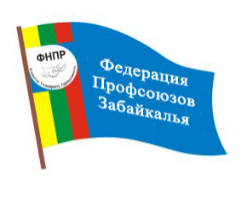 ПРЕДСЕДАТЕЛЬe-mail: profchita1@yandex.ru						  672000,   г.  Чита,   ул. Ленина, 90http:// www.prof-chita.ru							  Тел/факс:  (302-2) 32-33-58      								Председателям  координационных советов  организаций профсоюзов   в муниципальных районахУважаемые коллеги!Информируем  вас о том, что  2 декабря текущего года  подписано Соглашение  о сотрудничестве Законодательного Собрания  Забайкальского края и Забайкальского краевого союза организаций профсоюзов «Федерация профсоюзов Забайкалья».Направляем вам  копию Соглашения для ознакомления, а также  с целью заключения  на районных уровнях аналогичных соглашений  между координационными советами организаций профсоюзов в муниципальных  районах и Советами муниципальных районов.Приложение: на 3л.Председатель Федерации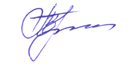 профсоюзов Забайкалья                                                     З.В. ПрохороваИсп.: Батомункуева С.Б., тел. 35-34-72 « 05 »  декабря  2019 года                                                                                                                                                                                                                                                                                           №  __712__          